Enoncé manquantA partir de l’analyse du programme XCas ci-dessous, écrire un énoncé d’exercice que ce programme permet de résoudre.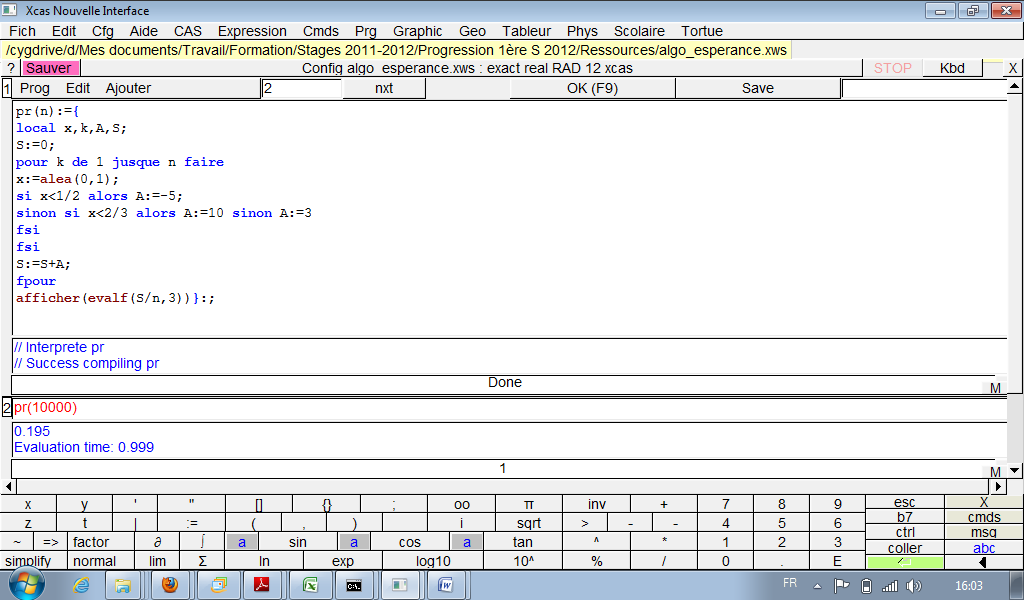 Que se passe-t-il si  devient grand ? Expliquer.